Soltys YuriyExperience:Documents and further information:Seamans book, National passport,Travel passport, Liberia passport, Certificate of competency, Endorsement, GMDSS operator, Endorsement, Basic Safety Training STCW-95, Security training for seafarers with designated Security duties, Advanced Training in Fire Fighting, Medical Emergency - First aid, Proficiency in Survival craft, Bridge team and resource management, Radar Navigation-Operational Level, Operational use of electronic chart display and information system, Oil tankers Specialized Training, Oil Tanker Familiarition, Dangerous and Hazardous Substan, Chemical  tankers specialized training.Position applied for: 2nd OfficerDate of birth: 03.03.1986 (age: 31)Citizenship: UkraineResidence permit in Ukraine: YesCountry of residence: UkraineCity of residence: RivneContact Tel. No: +38 (036) 564-47-12 / +38 (063) 552-04-84E-Mail: soltys_yuriy@yahoo.comSkype: soltys_yuraU.S. visa: Yes. Expiration date 05.01.2021E.U. visa: NoUkrainian biometric international passport: Not specifiedDate available from: 15.07.2017English knowledge: GoodMinimum salary: 5200 $ per month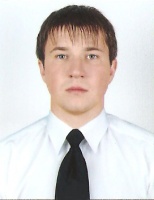 PositionFrom / ToVessel nameVessel typeDWTMEBHPFlagShipownerCrewing3rd Officer30.10.2016-13.03.2017Stolt StrengthChemical Tanker33209-LiberiaStolt Strength BVAcomarin3rd Officer03.02.2016-20.05.2016Stolt StrengthOil Chemical Tanker33209-LiberiaStolt Strength BVAcomarin3rd Officer25.04.2015-06.10.2015Stolt StrengthChemical Tanker33209-LiberiaStolt Strength BVAcomarin3rd Officer06.05.2014-23.11.2014Stolt StrengthChemical Tanker33209-LiberiaStolt Strength BVAcomarinJunior Officer06.04.2013-18.08.2013StrengthChemical Tanker33209-LiberiaStolt StrengthAcomarinJunior Officer27.09.2012-14.12.2012StrengthChemical Tanker33209-LiberiaStolt StrengthAcomarinOrdinary Seaman01.12.2011-06.03.2012GloryChemical Tanker33209-LiberiaStolt GloryAcomarinOrdinary Seaman18.05.2011-24.09.2011Stolt SurfChemical Tanker22198-Cayman Is.Stolt SurfAcomarin